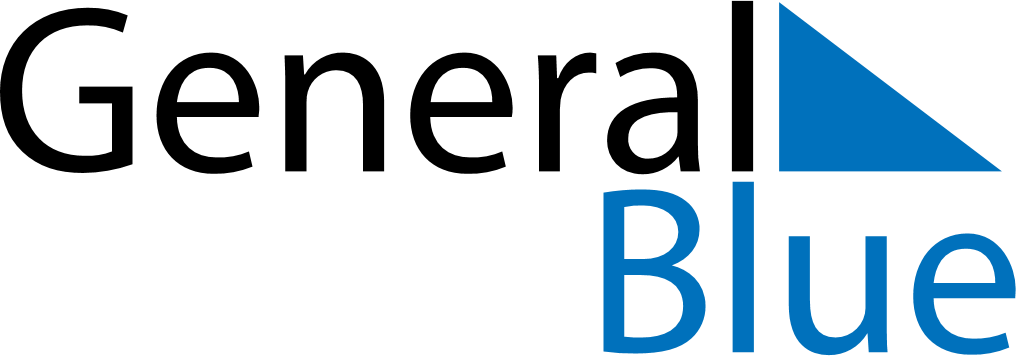 August 2024August 2024August 2024August 2024August 2024August 2024Tourville-sur-Arques, FranceTourville-sur-Arques, FranceTourville-sur-Arques, FranceTourville-sur-Arques, FranceTourville-sur-Arques, FranceTourville-sur-Arques, FranceSunday Monday Tuesday Wednesday Thursday Friday Saturday 1 2 3 Sunrise: 6:25 AM Sunset: 9:38 PM Daylight: 15 hours and 12 minutes. Sunrise: 6:27 AM Sunset: 9:36 PM Daylight: 15 hours and 9 minutes. Sunrise: 6:28 AM Sunset: 9:35 PM Daylight: 15 hours and 6 minutes. 4 5 6 7 8 9 10 Sunrise: 6:29 AM Sunset: 9:33 PM Daylight: 15 hours and 3 minutes. Sunrise: 6:31 AM Sunset: 9:31 PM Daylight: 15 hours and 0 minutes. Sunrise: 6:32 AM Sunset: 9:30 PM Daylight: 14 hours and 57 minutes. Sunrise: 6:34 AM Sunset: 9:28 PM Daylight: 14 hours and 54 minutes. Sunrise: 6:35 AM Sunset: 9:26 PM Daylight: 14 hours and 51 minutes. Sunrise: 6:37 AM Sunset: 9:25 PM Daylight: 14 hours and 47 minutes. Sunrise: 6:38 AM Sunset: 9:23 PM Daylight: 14 hours and 44 minutes. 11 12 13 14 15 16 17 Sunrise: 6:40 AM Sunset: 9:21 PM Daylight: 14 hours and 41 minutes. Sunrise: 6:41 AM Sunset: 9:19 PM Daylight: 14 hours and 38 minutes. Sunrise: 6:42 AM Sunset: 9:17 PM Daylight: 14 hours and 34 minutes. Sunrise: 6:44 AM Sunset: 9:16 PM Daylight: 14 hours and 31 minutes. Sunrise: 6:45 AM Sunset: 9:14 PM Daylight: 14 hours and 28 minutes. Sunrise: 6:47 AM Sunset: 9:12 PM Daylight: 14 hours and 24 minutes. Sunrise: 6:48 AM Sunset: 9:10 PM Daylight: 14 hours and 21 minutes. 18 19 20 21 22 23 24 Sunrise: 6:50 AM Sunset: 9:08 PM Daylight: 14 hours and 18 minutes. Sunrise: 6:51 AM Sunset: 9:06 PM Daylight: 14 hours and 14 minutes. Sunrise: 6:53 AM Sunset: 9:04 PM Daylight: 14 hours and 11 minutes. Sunrise: 6:54 AM Sunset: 9:02 PM Daylight: 14 hours and 7 minutes. Sunrise: 6:56 AM Sunset: 9:00 PM Daylight: 14 hours and 4 minutes. Sunrise: 6:57 AM Sunset: 8:58 PM Daylight: 14 hours and 0 minutes. Sunrise: 6:59 AM Sunset: 8:56 PM Daylight: 13 hours and 57 minutes. 25 26 27 28 29 30 31 Sunrise: 7:00 AM Sunset: 8:54 PM Daylight: 13 hours and 53 minutes. Sunrise: 7:02 AM Sunset: 8:52 PM Daylight: 13 hours and 50 minutes. Sunrise: 7:03 AM Sunset: 8:50 PM Daylight: 13 hours and 46 minutes. Sunrise: 7:05 AM Sunset: 8:48 PM Daylight: 13 hours and 43 minutes. Sunrise: 7:06 AM Sunset: 8:46 PM Daylight: 13 hours and 39 minutes. Sunrise: 7:08 AM Sunset: 8:44 PM Daylight: 13 hours and 36 minutes. Sunrise: 7:09 AM Sunset: 8:42 PM Daylight: 13 hours and 32 minutes. 